 _______________________________
 (Parent Signature/Date)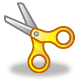 